Name…………………………………………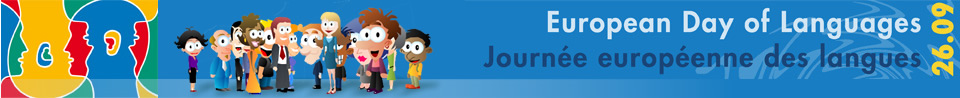 Breakfast around EuropeCan you guess which European country these breakfast items come from? Use the options below to help you and write your answers in the boxes under each picture. We’ve given you a description of the harder items to help. 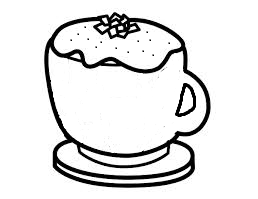 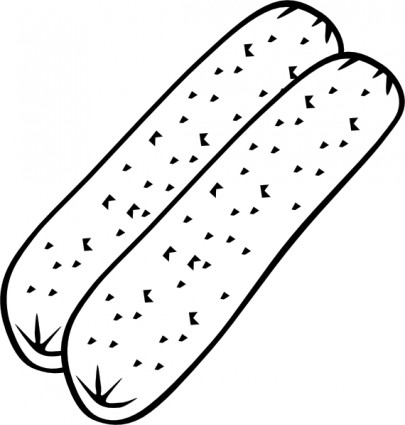 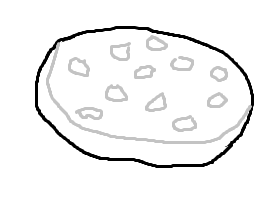 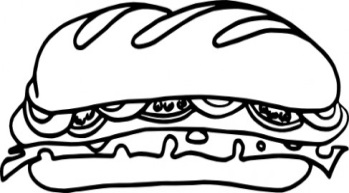 CappuccinoWurstDraniki (Potato Pancake)Kanapka (Meat or cheese filled sandwich)1.2.3.4.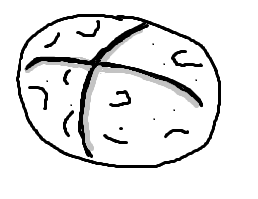 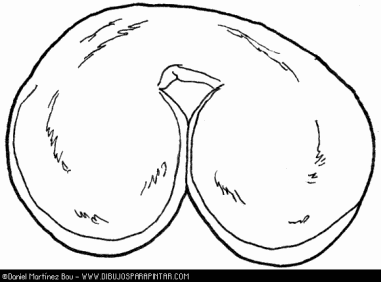 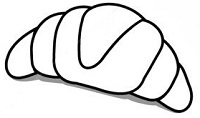 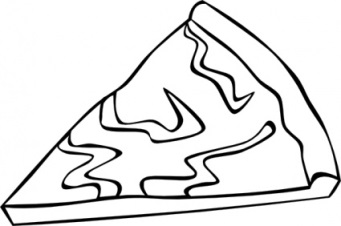 Wheaten farlPalmera Dulce (Flaky pastry rolled bun)CroissantBurek (Pastry stuffed with meat or cheese)5.6.7.8.